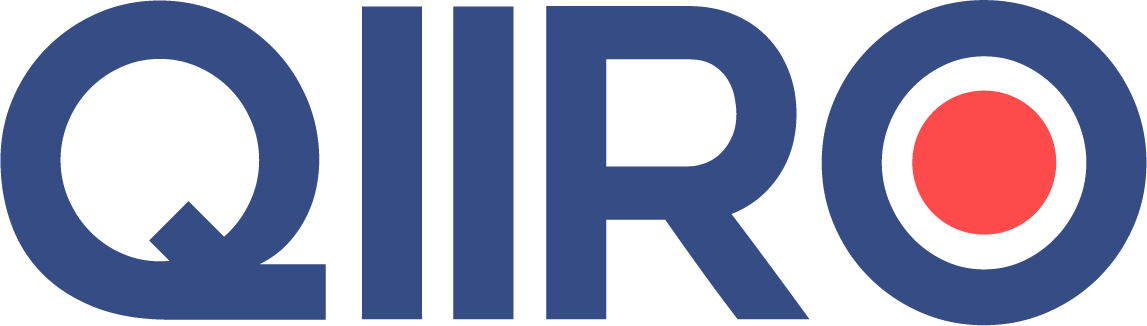 QIIRO vous propose des modèles de documents juridiques éprouvés, à jour des dernières réformes et règlementations en vigueur. Néanmoins, nos modèles restent généraux et nécessitent d’être adaptés.  En cas de doute sur la rédaction ou les conséquences juridiques de l’un de nos modèles de documents, nous vous recommandons l’accompagnement par un professionnel du droit. Rupture de la période d’essai(Nom société)(Adresse postale de la société)  Madame/Monsieur (Prénom, Nom)						(Adresse postale)  A (Ville), le (Date)Par LRAR (Ou remise en main propre contre signature)Objet : Rupture de période d’essai Madame/ Monsieur,Vous êtes salarié de la Société (Nom de la société) depuis le (Date de début) actuellement en période d’essai selon les dispositions de l’article (Article concerné du contrat de travail) de votre contrat de travail.(Éventuellement et si nécessaire : Conformément aux dispositions de l’article... de votre contrat de travail, cette période d’essai de … a été renouvelée le …)Par la présente, nous vous notifions la rupture de votre période d’essai.Compte tenu du délai de prévenance, la rupture définitive de votre contrat interviendra le (Date) au soir (art. L.1221-25 du Code du travail).A compter de ce jour, les documents sociaux de fin de contrat vous revenant seront tenus à votre disposition, aux rangs desquels : une attestation PÔLE EMPLOI, un certificat de travail, un solde de tout compte et votre dernier bulletin de paie.Nous vous prions d’agréer, Madame/Monsieur, l’expression de nos salutations distinguées.Nom QualitéSignature(+ Signature du salarié et copie si remise en main propre) 